Контрольное мероприятие 3. (Итоговая работа)Автор: Голдырева Елена Викторовна – учитель истории МБОУ «Кишертская СОШ имени Л.П.Дробышевского» Параллель, на которой проводиться оценивание: 8 класс. Объектом оценивания является письменная работа, выполняя которую обучающимся необходимо сравнить две карты. Техническое задание учащимся1. Внимательно рассмотрите карту №1 и №2.2.Укажите хронологические рамки, указанные на картах.3.Сравните  Российскую империю 19-го века, используя данные источники.4. Занесите ответ  в таблицу, вопросы для сравнения разработайте сами. (не менее 3 вопросов) 5.Сделайте вывод об изменениях, произошедших в России к концу 19века.Время выполнения 30 мин.   Российская империя в к. XIX века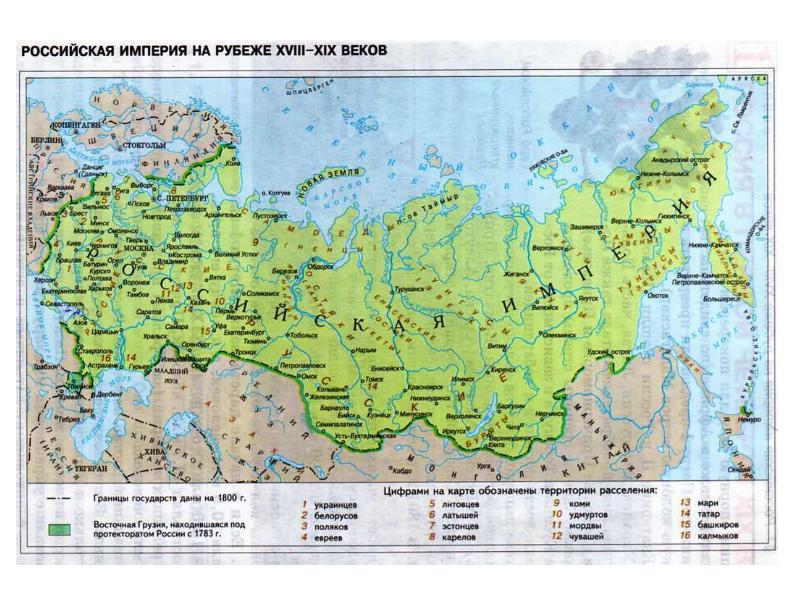 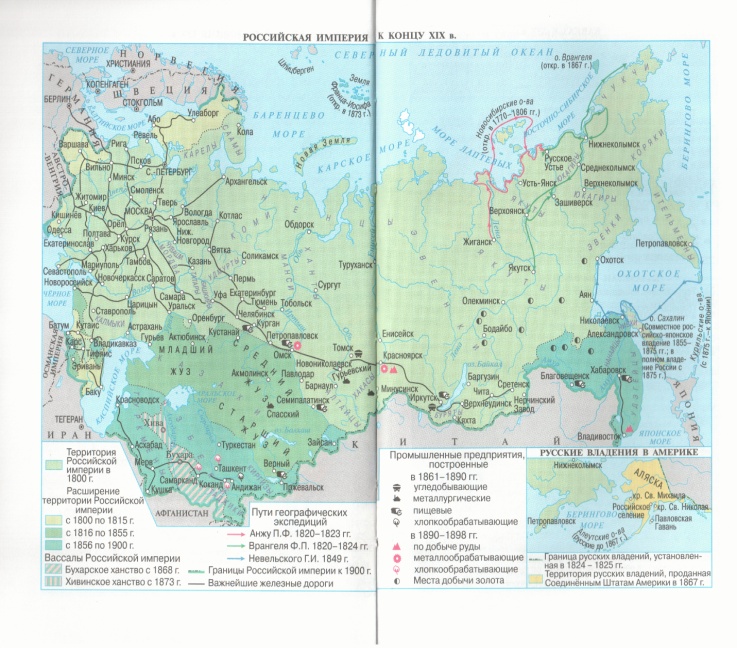 Критерии и параметры оценивания. Модельный ответ. ( Могут быль и другие вопросы для сравнения)Аналогичное задание можно предложить и по теме экономического развития России, используя карты «Экономическое развитие России в первой половине XIXв.» , «Экономическое развитие России во второй  половине XIXв.»Диаграмма Содержание верного ответа(допускаются иные формулировки ответа, не искажающие его смысла)Параметры оцениванияПоказателиОпределены хронологические рамки, предлагаемых картОпределены  хронологические рамки 2-х карт2 баллаОпределены хронологические рамки, предлагаемых картОпределена хронология одной карты1 баллОпределены хронологические рамки, предлагаемых картНет ответа на вопрос0 балловСформулировано три вопроса для сравненияСформулировано три вопроса для сравненияСформулировано два  вопроса для сравненияСформулирован один вопрос или  не выполнено задание3 балла2 балла0 балловДаны правильные ответы Даны правильные ответы три вопроса Даны правильные ответы на два  вопроса Дан правильный ответы на  один вопрос или  не выполнено задание3 балла2 балла0 балловСделан вывода)  выводы сделаныб) нет выводов2 балла0 балловИтогоmax10 баллов Вопросы для сравненияКарта 1Карта 2Хронологические рамкиРубеж XVIII - XIX ввКонец XIX вС кем граничит?Финляндией, Пруссией, Персией, Средней Азией, Монголией, Китаем.Швеция, Германия, Австро – Венгрия,Османская империя, Иран, Афганистан, КитайКакие территории находившиеся в зависимости от России?В какой именно зависимости?Восточная Грузия (протекторат)Вассалы  Бухарское и Хивинское ханстваТерритории вошедшие в состав Российской империи1800-1815гг - Финляндия, Герцегство  Варшавское1816-1855гг. – казахи1856-1900гг.- в Средней Азии туркмены, узбеки, Дальнем востоке нанайцы, удэгейцы.С1810г. по 1900г. – к России присоединились народы Кавказа.Россия продала Аляску.